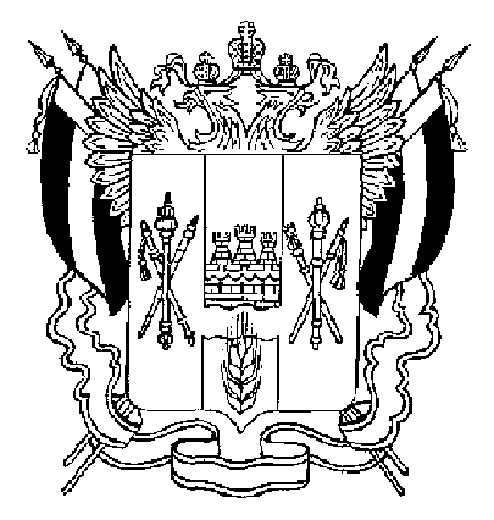 ТЕРРИТОРИАЛЬНАЯ  ИЗБИРАТЕЛЬНАЯ  КОМИССИЯАКСАЙСКОГО  РАЙОНА  РОСТОВСКОЙ  ОБЛАСТИПОСТАНОВЛЕНИЕ20 августа 2020 г.									      № 195-23г. АксайОб изменении в составе участковой избирательной комиссии № 169 Аксайского района Ростовской области В связи с поданными заявлениями членов участковой избирательной комиссии № 169 Аксайского района с правом решающего голоса Толмачева С.П., предложенного в состав участковой избирательной комиссии № 169 Региональным отделением в Ростовской области Всероссийской политической партии "ПАРТИЯ ВЕЛИКОЕ ОТЕЧЕСТВО" (вх. № 01-18/165 от 12.08.2020), о сложении своих полномочий, руководствуясь подпунктом «а» пункта 6 статьи 29 Федерального закона от 12.06.2002 № 67-ФЗ «Об основных гарантиях избирательных прав и права на участие в референдуме граждан Российской Федерации», пунктом 10.1 Методических рекомендаций о порядке формирования территориальных избирательных комиссий, избирательных комиссий муниципальных образований, окружных и участковых избирательных комиссий, утвержденных постановлением Центральной избирательной комиссии Российской Федерации от 17.02.2010 № 192/1337-5,Территориальная избирательная комиссия Аксайского района Ростовской области ПОСТАНОВЛЯЕТ:Освободить от обязанностей членов участковой избирательной комиссии № 169 Аксайского района с правом решающего голоса Толмачева Сергея Петровича.Направить настоящее постановление в участковую избирательную комиссию № 169 Аксайского района Ростовской области. Разместить настоящее постановление на сайте Территориальной избирательной комиссии Аксайского района Ростовской области в информационно-телекоммуникационной сети «Интернет».Контроль за исполнением настоящего постановления возложить на секретаря комиссии Е.Ю. Соколинскую.Председатель комиссии						А.А. МалинниковаСекретарь комиссии						Е.Ю. Соколинская